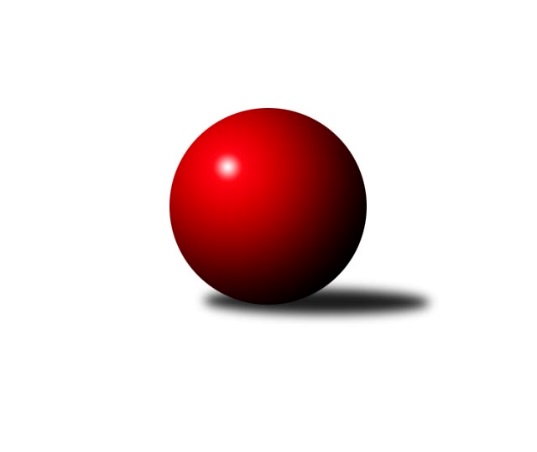 Č.3Ročník 2017/2018	29.10.2017Nejlepšího výkonu v tomto kole: 1265 dosáhlo družstvo: bufet Pája Bundesliga Opava 2017/2018Výsledky 3. kolaSouhrnný přehled výsledků:Mustangové 	- bufet Pája 	4:8	1219:1265		18.10.Isotra 	- Sako 	6:6	757:1073		25.10.Zrapos 	- Pauta 	10:2	1029:970		26.10.100 fčel 	- Orel Stěbořice 		dohrávka		30.10.bufet Pája 	- Isotra 	4:8	1230:1237		16.10.Tabulka družstev:	1.	Isotra	3	2	1	0	22 : 14 	 	 1080	5	2.	Mustangové	3	2	0	1	26 : 10 	 	 1273	4	3.	bufet Pája	3	2	0	1	22 : 14 	 	 1243	4	4.	Zrapos	3	2	0	1	18 : 18 	 	 1036	4	5.	100 fčel	2	1	0	1	16 : 8 	 	 1075	2	6.	Orel Stěbořice	2	1	0	1	14 : 10 	 	 1159	2	7.	Sako	3	0	1	2	8 : 28 	 	 1009	1	8.	Pauta	3	0	0	3	6 : 30 	 	 1003	0Podrobné výsledky kola:	 Mustangové 	1219	4:8	1265	bufet Pája 	Břetislav Mrkvica	 	 238 	 0 		238 	 0:2 	 266 	 	266 	 0		Josef Matušek	Zdeněk Chlopčík	 	 246 	 0 		246 	 2:0 	 238 	 	238 	 0		Vladislav Kobelár	Václav Boháčik	 	 231 	 0 		231 	 0:2 	 240 	 	240 	 0		Tomáš Valíček	Karel Kuchař	 	 260 	 0 		260 	 2:0 	 254 	 	254 	 0		Maciej Basista	Rudolf Tvrdoň	 	 244 	 0 		244 	 0:2 	 267 	 	267 	 0		Milan Jahnrozhodčí: Nejlepší výkon utkání: 267 - Milan Jahn	 Isotra 	757	6:6	1073	Sako 	Jiří Staněk	 	 251 	 0 		251 	 2:0 	 218 	 	218 	 0		Jan Salich	Jindřiška Kadlecová	 	 223 	 0 		223 	 2:0 	 170 	 	170 	 0		Martina Špačková	Josef Hendrych	 	 283 	 0 		283 	 2:0 	 238 	 	238 	 0		Petr Salich	Radek Hendrych	 	 0 	 0 		0 	 0:2 	 233 	 	233 	 0		Lídka Rychlá	Erich Stavař	 	 0 	 0 		0 	 0:2 	 214 	 	214 	 0		Tomáš Heinzrozhodčí: Nejlepší výkon utkání: 283 - Josef Hendrych	 Zrapos 	1029	10:2	970	Pauta 	Petr Mrkvička	 	 199 	 0 		199 	 2:0 	 194 	 	194 	 0		Marie Holešová	Patrik Predmeský	 	 161 	 0 		161 	 2:0 	 138 	 	138 	 0		Renáta Stašková	Diana Honischová	 	 213 	 0 		213 	 0:2 	 222 	 	222 	 0		Petr Platzek	Petr Wirkotch	 	 231 	 0 		231 	 2:0 	 193 	 	193 	 0		Bára Mocková	Jiří Novák	 	 225 	 0 		225 	 2:0 	 223 	 	223 	 0		Mirek Tomanrozhodčí: Nejlepší výkon utkání: 231 - Petr Wirkotch	 bufet Pája 	1230	4:8	1237	Isotra 	Tomáš Valíček	 	 248 	 0 		248 	 0:2 	 296 	 	296 	 0		Aleš Staněk	Vladimír Peter	 	 225 	 0 		225 	 0:2 	 267 	 	267 	 0		Josef Hendrych	Milan Franer	 	 237 	 0 		237 	 0:2 	 238 	 	238 	 0		Markéta Kmentová	Vladimír Kozák	 	 255 	 0 		255 	 2:0 	 203 	 	203 	 0		Jindřiška Kadlecová	Milan Jahn	 	 265 	 0 		265 	 2:0 	 233 	 	233 	 0		Erich Stavařrozhodčí: Nejlepší výkon utkání: 296 - Aleš StaněkPořadí jednotlivců:	jméno hráče	družstvo	celkem	plné	dorážka	chyby	poměr kuž.	Maximum	1.	Aleš Staněk 	Isotra 	296.00	296.0	0.0	0.0	1/1	(296)	2.	Michal Blažek 	100 fčel 	289.00	289.0	0.0	0.0	1/1	(289)	3.	Svatopluk Kříž 	Mustangové 	288.00	288.0	0.0	0.0	1/1	(288)	4.	Jiří Staněk 	Isotra 	284.00	284.0	0.0	0.0	1/1	(317)	5.	Josef Hendrych 	Isotra 	275.00	275.0	0.0	0.0	1/1	(283)	6.	Pavel Martinec 	Mustangové 	274.00	274.0	0.0	0.0	1/1	(274)	7.	Michal Markus 	bufet Pája 	273.00	273.0	0.0	0.0	1/1	(273)	8.	Milan Jahn 	bufet Pája 	266.00	266.0	0.0	0.0	1/1	(267)	9.	Petr Číž 	Mustangové 	266.00	266.0	0.0	0.0	1/1	(266)	10.	Josef Matušek 	bufet Pája 	265.50	265.5	0.0	0.0	1/1	(266)	11.	Břetislav Mrkvica 	Mustangové 	264.33	264.3	0.0	0.0	1/1	(291)	12.	Patrik Martinek 	Orel Stěbořice 	256.50	256.5	0.0	0.0	1/1	(259)	13.	Vladimír Kozák 	bufet Pája 	255.00	255.0	0.0	0.0	1/1	(255)	14.	Karel Kuchař 	Mustangové 	254.50	254.5	0.0	0.0	1/1	(260)	15.	Maciej Basista 	bufet Pája 	254.00	254.0	0.0	0.0	1/1	(254)	16.	Pavel Budík 	Pauta 	253.00	253.0	0.0	0.0	1/1	(253)	17.	Pavel Vašek 	Isotra 	252.00	252.0	0.0	0.0	1/1	(252)	18.	Rudolf Tvrdoň 	Mustangové 	245.33	245.3	0.0	0.0	1/1	(246)	19.	Zdeněk Chlopčík 	Mustangové 	245.00	245.0	0.0	0.0	1/1	(246)	20.	Tomáš Valíček 	bufet Pája 	244.00	244.0	0.0	0.0	1/1	(248)	21.	Vladislav Kobelár 	bufet Pája 	238.00	238.0	0.0	0.0	1/1	(238)	22.	Jindřich Hanel 	Orel Stěbořice 	237.50	237.5	0.0	0.0	1/1	(250)	23.	Jan Salich 	Sako 	237.33	237.3	0.0	0.0	1/1	(266)	24.	Jan Láznička 	Orel Stěbořice 	237.00	237.0	0.0	0.0	1/1	(237)	25.	Jan Štencel 	Orel Stěbořice 	237.00	237.0	0.0	0.0	1/1	(237)	26.	Tomáš Polok 	100 fčel 	236.50	236.5	0.0	0.0	1/1	(246)	27.	Markéta Kmentová 	Isotra 	236.00	236.0	0.0	0.0	1/1	(238)	28.	Erich Stavař 	Isotra 	236.00	236.0	0.0	0.0	1/1	(239)	29.	Markéta Poloková 	100 fčel 	234.00	234.0	0.0	0.0	1/1	(234)	30.	Milan Franer 	bufet Pája 	234.00	234.0	0.0	0.0	1/1	(237)	31.	Magda Predmeská 	Zrapos 	232.00	232.0	0.0	0.0	1/1	(232)	32.	Jiří Číž 	Mustangové 	232.00	232.0	0.0	0.0	1/1	(232)	33.	Zuzana Siberová 	Zrapos 	231.50	231.5	0.0	0.0	1/1	(236)	34.	Václav Boháčik 	Mustangové 	231.00	231.0	0.0	0.0	1/1	(231)	35.	Petr Wirkotch 	Zrapos 	227.33	227.3	0.0	0.0	1/1	(233)	36.	Jiří Novák 	Zrapos 	225.00	225.0	0.0	0.0	1/1	(225)	37.	Vladimír Peter 	bufet Pája 	225.00	225.0	0.0	0.0	1/1	(225)	38.	Beáta Škrobánková 	100 fčel 	222.00	222.0	0.0	0.0	1/1	(222)	39.	Petr Moravec 	Orel Stěbořice 	222.00	222.0	0.0	0.0	1/1	(222)	40.	Lenka Markusová 	bufet Pája 	220.00	220.0	0.0	0.0	1/1	(220)	41.	Tomáš Heinz 	Sako 	214.00	214.0	0.0	0.0	1/1	(214)	42.	Šárka Bainová 	Sako 	214.00	214.0	0.0	0.0	1/1	(214)	43.	Petr Platzek 	Pauta 	213.50	213.5	0.0	0.0	1/1	(222)	44.	Tomáš Bartošík 	100 fčel 	213.00	213.0	0.0	0.0	1/1	(213)	45.	Vilém Marker 	Sako 	213.00	213.0	0.0	0.0	1/1	(213)	46.	Petr Salich 	Sako 	210.50	210.5	0.0	0.0	1/1	(238)	47.	Jindřiška Kadlecová 	Isotra 	210.00	210.0	0.0	0.0	1/1	(223)	48.	Mirek Toman 	Pauta 	208.00	208.0	0.0	0.0	1/1	(223)	49.	Paní Kociánová 	Pauta 	207.00	207.0	0.0	0.0	1/1	(207)	50.	Bára Mocková 	Pauta 	205.50	205.5	0.0	0.0	1/1	(218)	51.	Petr Berger 	Orel Stěbořice 	204.00	204.0	0.0	0.0	1/1	(204)	52.	Marie Holešová 	Pauta 	199.67	199.7	0.0	0.0	1/1	(211)	53.	Lídka Rychlá 	Sako 	197.33	197.3	0.0	0.0	1/1	(233)	54.	Antonín Žídek 	100 fčel 	197.00	197.0	0.0	0.0	1/1	(197)	55.	Petr Mrkvička 	Zrapos 	196.67	196.7	0.0	0.0	1/1	(203)	56.	Diana Honischová 	Zrapos 	196.50	196.5	0.0	0.0	1/1	(213)	57.	Jaroslav Graca 	Orel Stěbořice 	193.00	193.0	0.0	0.0	1/1	(193)	58.	Lukáš Hrin 	Sako 	186.00	186.0	0.0	0.0	1/1	(186)	59.	Jiří Breksa 	Pauta 	179.00	179.0	0.0	0.0	1/1	(179)	60.	Patrik Predmeský 	Zrapos 	174.33	174.3	0.0	0.0	1/1	(183)	61.	Lenka Nevřelová 	Pauta 	172.00	172.0	0.0	0.0	1/1	(172)	62.	Martina Špačková 	Sako 	170.00	170.0	0.0	0.0	1/1	(170)	63.	David Hrin 	Sako 	153.00	153.0	0.0	0.0	1/1	(156)	64.	Roman Glettnik 	100 fčel 	144.00	144.0	0.0	0.0	1/1	(162)	65.	Renáta Stašková 	Pauta 	138.00	138.0	0.0	0.0	1/1	(138)Sportovně technické informace:Starty náhradníků:registrační číslo	jméno a příjmení 	datum startu 	družstvo	číslo startu
Hráči dopsaní na soupisku:registrační číslo	jméno a příjmení 	datum startu 	družstvo	Program dalšího kola:4. kolo30.10.2017	po	17:30	100 fčel  - Orel Stěbořice  (dohrávka z 3. kola)	1.11.2017	st	17:30	Sako  - Orel Stěbořice 	2.11.2017	čt	17:30	Isotra  - Mustangové 	Nejlepší šestka kola - absolutněNejlepší šestka kola - absolutněNejlepší šestka kola - absolutněNejlepší šestka kola - absolutněNejlepší šestka kola - dle průměru kuželenNejlepší šestka kola - dle průměru kuželenNejlepší šestka kola - dle průměru kuželenNejlepší šestka kola - dle průměru kuželenNejlepší šestka kola - dle průměru kuželenPočetJménoNázev týmuVýkonPočetJménoNázev týmuPrůměr (%)Výkon2xMichal Blažek100 fčel 343.2*2xMichal Blažek100 fčel 125.622862xJosef HendrychSako 339.6*2xJosef HendrychSako 124.32831xPatrik MartinekHobes 328.8*1xPatrik MartinekHobes 120.352741xMilan JahnOrel Stěbořice 320.4*1xMilan JahnOrel Stěbořice 117.272672xJosef MatušekOrel Stěbořice 319.2*2xJosef MatušekOrel Stěbořice 116.832661xKarel KuchařZrapos 312*1xKarel KuchařZrapos 114.2260